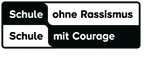 Rückmeldung zum Betriebspraktikum 2020/2021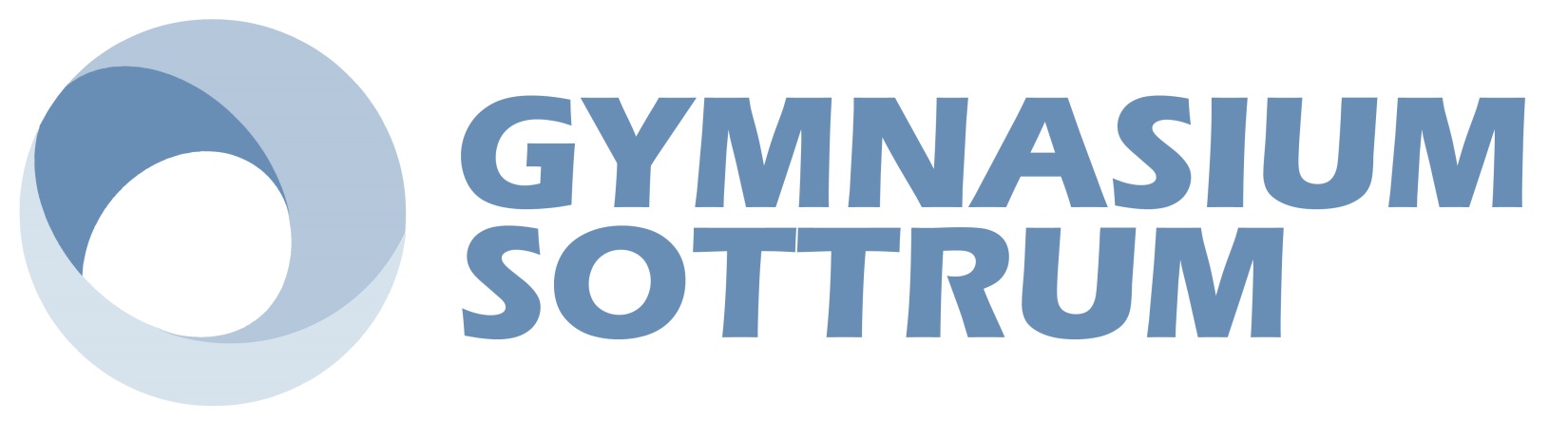 Liebe Eltern, liebe Schülerinnen und Schüler,wie Sie und Ihr dem beiliegenden Brief des Schulleiters entnehmen können, wird im elften Schuljahrgang ein dreiwöchiges Betriebspraktikum durchgeführt. Dieses findet stattvon Montag, dem 10.01.2021 bis Freitag, dem 29.01.2021.Eine Aufnahmebestätigung des aufnehmenden Betriebes ist bis zum09.10.2021 im Sekretariat des Gymnasiums Sottrum abzugeben.Neben den dort erwähnten allgemeinen Informationen und schulinternen Regelungen sind noch weitere rechtliche Informationen relevant.1. Das Praktikum der gymnasialen Oberstufe findet mit einer Ausrichtung auf eine gehobene Berufsausbildung oder ein Studium statt. Dies bedeutet, dass Berufsfelder zu wählen sind, für die ein (Fach-)Abitur vorausgesetzt wird. 2. Die schriftliche Dokumentation des Praktikums wird vor dem Betriebspraktikum vorbereitet und ist drei Wochen nach Ende des Praktikums abzugeben. Sie ersetzt die Klausur im Fach Politik-Wirtschaft im zweiten Schulhalbjahr. Die Abgabe der schriftlichen Dokumentation des Praktikums ist auf den 19.02.2021 festgelegt.Wir bitten Sie als Eltern, die Schülerinnen und Schüler bei der Suche nach einem geeigneten Platz zu unterstützen. Bitte unterschreiben Sie dazu den angefügten Rückmeldeabschnitt und lassen Sie ihn uns über das Sekretariat zukommen. Die Fachschaft Politik-Wirtschaft wünscht allen Beteiligten viel Erfolg und eine erfolgreiche außerschulische Erfahrung.Mit freundlichen GrüßenStR Mathes Paulus, Fachobmann Politik-WirtschaftHiermit bestätige ich, die Informationen des Schulleiters und der Fachschaft Politik-Wirtschaft zur Kenntnis genommen zu haben.Name und Klasse der Schülerin/des Schülers: ____________________________________________________________				_______________________________Datum/Ort						Unterschrift